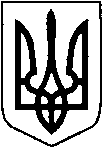 УКРАЇНАНововолинськА  міськА  радА ВоЛИНСЬКОЇ ОБЛАСТІВОСЬМОГО СКЛИКАННЯР І Ш Е Н Н Явід 25 лютого 2021 р.  №4/54                                                                   м. НововолинськПро перейменування Нововолинської  загальноосвітньої школиІ-ІІІ ступенів № 4 імені Т.Г. ШевченкаНововолинської міської ради Волинської областіта затвердження Статуту у новій редакціїВідповідно до Бюджетного кодексу України, Законів України «Про місцеве самоврядування в Україні», «Про освіту», «Про повну загальну середню освіту», «Про державну реєстрацію юридичних осіб, фізичних осіб-підприємців та громадських формувань», з метою приведення установчих документів закладу загальної середньої освіти Нововолинської міської територіальної громади до норм чинного законодавства України у сфері освіти згідно п. 13 ч. 3 Прикінцевих та перехідних положень Закону України «Про освіту»   міська радаВ И Р І Ш И Л А :1. Перейменувати Нововолинську загальноосвітню школу І-ІІІ ступенів № 4 імені Т.Г. Шевченка Нововолинської міської ради Волинської області у Нововолинський ліцей № 4 імені Т.Г. Шевченка Нововолинської міської ради Волинської області.2. Затвердити Статут Нововолинського ліцею № 4 імені Т.Г.Шевченка Нововолинської міської ради Волинської області у новій редакції (Додаток 1).3. Директору Нововолинського ліцею № 4 імені Т.Г. Шевченка Нововолинської міської ради Волинської області (Сачук Т.О.) здійснити державну реєстрацію та інші дії, пов’язані з перейменуванням закладу освіти відповідно до чинного законодавства України.4. Контроль за виконанням рішення покласти на заступника міського голови з питань діяльності виконавчих органів   Скриннік В.Р.Міський голова                                                                                       Б.С.Карпус Лакиш 31794                                                                                Додаток 1                                                                                до рішення міської ради                                                                                25.02.2021 №                                                                                 ЗАТВЕРДЖЕНО                                                                                                                   Рішення міської ради                                                 25.02.2021 № СТАТУТНОВОВОВОЛИНСЬКОГО ЛІЦЕЮ № 4 ІМЕНІ Т.Г. ШЕВЧЕНКА НОВОВОЛИНСЬКОЇ МІСЬКОЇ РАДИ  ВОЛИНСЬКОЇ ОБЛАСТІ(нова редакція)м. Нововолинськ                                                    2021І. ЗАГАЛЬНІ ПОЛОЖЕННЯ1.1. Нововолинський ліцей №4 імені Т.Г. Шевченка Нововолинської міської ради Волинської області (далі – ліцей №4 імені Т.Г. Шевченка) знаходиться в комунальній власності та є правонаступником Нововолинської загальноосвітньої школи І-ІІІ ступенів №4 імені Т.Г. Шевченка Нововолинської міської ради Волинської області.  1.2. Повне найменування: Нововолинський ліцей №4                       імені Т.Г. Шевченка Нововолинської міської ради Волинської області. Скорочене найменування – Нововолинський ліцей №4 імені Т.Г. Шевченка.Novovolynsk Lyceum  № 4 named after Taras  Hryhorovych Shevchenko  Novovolynsk City Council  Volyn Region.  Abbreviated name - Novovolynsk Lyceum  № 4 named after T.H. Shevchenko.1.3. Місцезнаходження та юридична адреса ліцею №4                     імені Т.Г. Шевченка : 45400, Волинська область, м.Нововолинськ,          бульвар Шевченка, 12.         school-04@nv-osvita.gov.ua.    1.4. Нововолинський ліцей № 4 імені Т.Г. Шевченка є закладом загальної середньої освіти, основним видом діяльності якого є освітня діяльність, що провадиться на трьох рівнях повної загальної середньої освіти: початкова освіта, базова середня освіта та профільна середня освіта. Нововолинський ліцей № 4 імені Т.Г. Шевченка проводить освітню діяльність відповідно до ліцензії, виданої в установленому законодавством порядку.  1.5.  Тип закладу освіти – ліцей;   організаційно-правова форма – комунальний заклад; статус – заклад загальної середньої освіти; форма власності – комунальна.1.6. Засновником ліцею №4 імені Т.Г. Шевченка є Нововолинська міська територіальна громада в особі Нововолинської міської ради Волинської області (далі – Засновник). Уповноваженим органом управління ліцеєм є управління освіти виконавчого комітету Нововолинської міської ради Волинської області.1.7. Ліцей №4  імені Т.Г. Шевченка є юридичною особою комунальної форми власності, що утворюється та припиняється (реорганізовується, ліквідовується) згідно з рішенням засновника, неприбутковим закладом освіти, має реєстраційний та інші рахунки в органах Державної казначейської служби України, печатку, штамп, ідентифікаційний номер.1.8. Ліцей №4 імені Т.Г. Шевченка у своїй діяльності керується Конституцією України, Законами України «Про освіту», «Про повну загальну середню освіту», іншими нормативно-правовими актами України, постановами Кабінету Міністрів України, актами Президента України, наказами центральних органів виконавчої влади, рішеннями органів місцевого самоврядування та цим Статутом.    1.9. Метою діяльності Нововолинського ліцею №4                            імені Т.Г. Шевченка Нововолинської міської ради Волинської області є: забезпечення реалізації прав громадян на здобуття початкової, базової середньої та профільної середньої освіти; всебічний розвиток, навчання, виховання і соціалізацію особистості, яка здатна до життя в суспільстві та цивілізованої взаємодії з природою, має прагнення до самовдосконалення і навчання впродовж життя, готова до свідомого життєвого вибору та самореалізації, відповідальності, трудової діяльності та громадянської активності; збереження і зміцнення фізичного та психічного здоров'я  здобувачів освіти.Досягнення цієї мети забезпечується шляхом формування ключових компетентностей, необхідних кожній сучасній людині для успішної життєдіяльності, зокрема:вільне володіння державною мовою;здатність спілкуватися рідною (у разі відмінності від державної) та іноземними мовами;математична компетентність;компетентності у галузі природничих наук, техніки і технологій;інноваційність;екологічна компетентність;інформаційно-комунікаційна компетентність;навчання впродовж життя;громадянські та соціальні компетентності, пов’язані з ідеями демократії, справедливості, рівності, прав людини, добробуту та здорового способу життя, з усвідомленням рівних прав і можливостей;культурна компетентність;підприємливість та фінансова грамотність;інші компетентності, передбачені стандартом освіти.   1.10. Нововолинський ліцей №4 імені Т.Г. Шевченка планує свою роботу самостійно відповідно до Стратегії розвитку закладу освіти.Головними завданнями ліцею №4 імені Т.Г. Шевченка є:- створення умов для оволодіння системою наукових знань про природу,людину й суспільство;- всебічний розвиток, виховання і соціалізація особистості, яка здатна до життя в суспільстві та цивілізованої взаємодії з природою, має прагнення до самовдосконалення і навчання впродовж життя, готова до свідомого життєвого вибору та самореалізації, відповідальності, трудової діяльності та громадянської активності;- формування і розвиток соціально зрілої, творчої особистості з усвідомленою громадянською позицією, почуттям національної самосвідомості, особистості, підготовленої до професійного самовизначення;- виховання шанобливого ставлення до родини, поваги до народних традицій і звичаїв, державної та рідної мови, національних цінностей українського народу та інших народів і націй;- виховання в учнів поваги до Конституції України, державних символів України, прав і свободи людини і громадянина, почуття власної гідності, відповідальності перед законом за свої дії, свідомого ставлення до обов’язків людини і громадянина;- формування поваги до прав і свобод людини, нетерпимості до приниження її честі та гідності, фізичного або психічного насильства, а також до дискримінації за будь-якими ознаками;- формування громадянської культури та культури демократії;- розвиток особистості учня, його здібностей і обдарувань, наукового світогляду;- реалізація права учнів на вільне формування політичних і світоглядних переконань;- виховання свідомого ставлення до свого здоров’я та здоров’я інших громадян як найвищої соціальної цінності, формування засад здорового способу життя, збереження й зміцнення фізичного та психічного здоров’я учнів.1.11. Принципами освітньої діяльності ліцею №4 імені Т.Г. Шевченка є:людиноцентризм;верховенство права;забезпечення якості освіти та якості освітньої діяльності;забезпечення рівного доступу до освіти без дискримінації за будь-якими ознаками, у тому числі за ознакою наявності інвалідності;науковий характер освіти;цілісність і наступність системи освіти;прозорість і публічність прийняття та виконання управлінських рішень;відповідальність і підзвітність перед суспільством;нерозривний зв’язок із світовою та національною історією, культурою, національними традиціями;свобода у виборі видів, форм і темпу здобуття освіти, освітньої програми;академічна, кадрова та організаційна автономія у межах, визначених законом;гуманізм і демократизм;єдність навчання, виховання та розвитку;сприяння навчанню впродовж життя;інтеграція у міжнародний освітній та науковий простір;нетерпимість до проявів корупції та хабарництва. 1.12. Нововолинський ліцей №4 імені Т.Г. Шевченка несе відповідальність перед здобувачами освіти, територіальною громадою міста, суспільством і державою за: - безпечні умови освітньої діяльності;- дотримання Державних стандартів освіти;- дотримання договірних зобов’язань з іншими суб’єктами освітньої, виробничої, наукової діяльності, у тому числі зобов’язань за міжнародними угодами;- дотримання фінансової дисципліни; - прозорість, інформаційну відкритість закладу освіти.1.13. Нововолинський ліцей №4 імені Т.Г. Шевченка зобов’язаний:реалізовувати положення Конституції України, Законів України «Про освіту», «Про повну загальну середню освіту», інших нормативно-правових актів у галузі освіти;задовольняти потреби громадян в здобутті повної загальної середньої освіти;забезпечувати єдність навчання і виховання учнів;формувати освітні програми;створювати науково-методичну і матеріально-технічну бази для організації та здійснення освітнього процесу;забезпечувати відповідність рівня загальної середньої освіти Державним стандартам загальної середньої освіти;охороняти життя і здоров’я учнів, педагогічних та інших працівників;формувати в учнів засади здорового способу життя, гігієнічні навички;забезпечувати добір та розстановку кадрів;планувати власну діяльність та формує власну стратегію розвитку;встановлювати відповідно до законодавства України прямі зв’язки з закладами освіти інших країн, міжнародними організаціями,  тощо;додержуватися фінансової дисципліни, зберігати матеріально-технічну базу;видавати документи про освіту встановленого зразка. 1.14. Мовою освітнього процесу у Нововолинському ліцеї №4      імені Т.Г. Шевченка є державна мова.1.15. Автономія закладу освіти визначається його правом: ‒ брати участь в установленому порядку в моніторингу якості освіти;– розбудовувати внутрішню систему забезпечення якості освіти;‒ проходити в установленому порядку громадську акредитацію закладу;‒ самостійно визначати форми, методи і засоби організації освітнього процесу; ‒ самостійно формувати освітню програму; ‒ на основі освітньої програми розробляти навчальний план, в тому числі в установленому порядку розробляти і впроваджувати експериментальні та індивідуальні навчальні плани, освітні програми; ‒ планувати власну діяльність та формувати стратегію розвитку закладу освіти; ‒ спільно з закладами вищої освіти, науково-дослідними інститутами та центрами проводити науково-дослідну, експериментальну, пошукову роботу, що не суперечить законодавству України; ‒ використовувати різні форми морального стимулювання та матеріального заохочення до педагогічних працівників, учнів, інших учасників освітнього процесу у порядку, визначеному чинним законодавством; ‒ розпоряджатися рухомим і нерухомим майном згідно з законодавством України та цим Статутом; ‒ отримувати кошти і матеріальні цінності від органів виконавчої влади, органів місцевого самоврядування, об’єднаних територіальних громад, юридичних і фізичних осіб; ‒ залишати у своєму розпорядженні і використовувати власні надходження у порядку, визначеному законодавством України; ‒ розвивати власну матеріально-технічну базу ;‒ упроваджувати експериментальні програми;‒ самостійно забезпечувати добір і розстановку кадрів;‒ відповідного до власного Статуту утворювати, реорганізовувати та ліквідовувати структурні підрозділи;  встановлювати власну символіку та атрибути, форму для учнів;‒ користуватися пільгами, передбаченими державою;‒ брати участь у роботі міжнародних організацій, асоціацій і рухів у проведенні науково-дослідницької, експериментальної, пошукової, просвітницької роботи; ‒ здійснювати витрати у межах затверджених кошторисами обсягів, зокрема на:  формування структури закладу освіти та його штатного розпису; оплату праці працівників, встановлення доплат, надбавок, винагороди, виплату матеріальної допомоги та допомоги на оздоровлення, преміювання, інших видів стимулювання та відзначення працівників; оплату поточних ремонтних робіт приміщень і споруд закладу освіти;  оплату підвищення кваліфікації педагогічних та інших працівників; укладення відповідно до законодавства цивільно-правових угод (договорів) для забезпечення діяльності закладу освіти;‒ здійснювати інші дії, що не суперечать чинному законодавству.1.16. У Нововолинському ліцеї №4 імені Т.Г. Шевченка можуть створюватись та функціонувати: 1) структурні підрозділи, визначені Законом України «Про повну загальну середню освіту»;2) методичні комісії, що охоплюють учасників освітнього процесу та спеціалістів певного професійного спрямування;3) інші секції, групи, філії чи об’єднання у разі потреби або якщо це передбачено чинним законодавство. Нововолинський ліцей №4 імені Т.Г. Шевченка може створювати у своєму складі класи (групи) з вечірньою, заочною, дистанційною, мережевою формою навчання, класи (групи) з поглибленим вивченням окремих предметів, інклюзивні класи для навчання дітей з особливими освітніми потребами.Нововолинський ліцей №4 імені Т.Г. Шевченка також може організовувати такі форми здобуття освіти як: - екстернатна, - сімейна (домашня);- педагогічний патронаж.1.17. Медичне обслуговування учнів здійснюється медичними працівниками, які входять до штату закладу у порядку, встановленому Кабінетом Міністрів України. ІІ. ОРГАНІЗАЦІЯ ОСВІТНЬОГО ПРОЦЕСУ2.1. Освітній процес у Нововолинському ліцеї №4 імені Т.Г. Шевченка організовується відповідно до законів України «Про освіту», «Про повну загальну середню освіту», інших актів законодавства, освітньої програми (освітніх програм) закладу освіти та спрямовується на виявлення та розвиток здібностей та обдарувань особистості, її індивідуальних здібностей, досягнення результатів навчання, прогресу в розвитку, зокрема формування і застосування відповідних компетентностей, визначених державними стандартами. Освітня програма схвалюється педагогічною радою закладу освіти та затверджується керівником.За зверненням Нововолинського ліцею №4 імені Т.Г. Шевченка до реалізації освітньої програми залучаються інклюзивно-ресурсні центри, міжшкільні ресурсні центри та заклади позашкільної освіти.2.2.  На кожному рівні повної загальної середньої освіти освітній процес організовується в безпечному освітньому середовищі та здійснюється з урахуванням вікових особливостей, фізичного, психічного та інтелектуального розвитку дітей, їхніх особливих освітніх потреб.2.3. Нововолинський ліцей №4 імені Т.Г. Шевченка працює за навчальними програмами, підручниками, посібниками, що мають відповідний гриф Міністерства освіти і науки України (далі – МОН України), і забезпечують виконання освітніх завдань на кожному ступені навчання відповідно до вікових особливостей та природних здібностей дітей. 2.4. Навчальний рік у Нововолинському ліцеї №4 імені Т.Г. Шевченка розпочинається у День знань – 1 вересня і закінчується не пізніше 1 липня наступного року. Структура навчального року, тривалість навчального тижня, дня, занять, відпочинку між ними, інші форми організації освітнього процесу, режим роботи встановлюється закладом освіти у межах часу, що передбачений освітньою програмою. У випадку екологічного лиха та епідемій місцевими органами виконавчої влади та органами місцевого самоврядування може встановлюватися особливий режим роботи закладу освіти, який погоджується з органами Держпродспоживслужби України. 2.5. Тривалість канікул протягом навчального року повинна становити не менше як 30 календарних днів. 2.6. Безперервна навчальна діяльність учнів не може перевищувати 35 хвилин (для 1 року навчання), 40 хвилин (для 2-4 років навчання), 45 хвилин (5-12 років навчання), крім випадків, визначених законодавством. 2.7. Гранична наповнюваність класів у ліцеї складає 30 учнів (з 2024 року у початкових класах – 24 учні). Зменшення кількості учнів у класі протягом навчального року не є підставою для припинення функціонування цього класу до закінчення навчального року.2.8. Зарахування дітей до Нововолинського ліцею №4                      імені Т.Г. Шевченка на конкурсних засадах (проведення будь-яких заходів, спрямованих на перевірку знань, умінь, навичок чи інших компетентностей дитини) для здобуття початкової освіти забороняється. Для здобуття початкової та базової середньої освіти у порядку, визначеному законодавством, обов’язково зараховуються всі діти, які:- проживають на території обслуговування закладу освіти;- є рідними братами та/або сестрами дітей, які здобувають освіту в цьому закладі освіти;- є дітьми працівників цього закладу освіти.Для здобуття профільної середньої освіти зарахування (академічного або професійного спрямування) відбувається на конкурсних засадах. Конкурс може не проводитися, якщо кількість поданих заяв про зарахування не перевищує загальної кількості вільних місць у відповідних класах.2.8.1. Діти з особливими освітніми потребами, які проживають на території обслуговування закладу освіти, мають право на першочергове зарахування до нього у порядку, визначеному законодавством, для здобуття початкової та базової середньої освіти.2.8.2. Порядок зарахування, відрахування та переведення учнів для здобуття повної загальної середньої освіти здійснюється відповідно до порядку зарахування, відрахування та переведення учнів до державних та комунальних закладів освіти для здобуття повної загальної середньої освіти затвердженого МОН України.2.8.3 Зарахування учнів до закладу освіти проводиться наказом директора закладу освіти, що видається на підставі заяви про зарахування до закладу освіти одного з батьків дитини (чи повнолітньої особи, яка має намір здобувати освіту), поданої особисто (з пред’явленням документа, що посвідчує особу заявника), копії свідоцтва про народження дитини або документа, що посвідчує особу здобувача освіти (під час подання копії пред’являється оригінал відповідного документа), оригіналу або копії медичної довідки за формою первинної облікової документації № 086-1/о,  оригіналу або копії відповідного документа про освіту (за наявності). У разі наявності та за бажанням одного з батьків дитини до заяви про зарахування може додаватися оригінал або копія висновку про комплексну (чи повторну) психолого-педагогічну оцінку розвитку дитини чи витягу з протоколу засідання психолого-медико-педагогічної консультації.2.8.4. До першого класу зараховуються як правило діти з 6 (шести) років. Діти, яким на початок навчального року виповнилося 7 років, повинні розпочати здобуття початкової освіти цього ж навчального року.Особи з особливими освітніми потребами можуть розпочинати здобуття початкової освіти з іншого віку, а тривалість здобуття ними початкової та базової середньої освіти може бути подовжена з доповненням освітньої програми корекційно-розвитковим складником. 2.8.5. Іноземні громадяни та особи без громадянства зараховуються до закладу освіти відповідно до законодавства та/або міжнародних договорів України. 2.8.6. Зарахування дітей до початку і впродовж навчального року здійснюється виключно на вільні місця. Після зарахування дітей до закладу освіти їх розподіл між класами відбувається в межах нормативу наповнюваності класів, визначеного Законом України «Про повну загальну середню освіту». Зарахування дитини з особливими освітніми потребами до інклюзивного чи спеціального класу (з його утворенням у разі відсутності) здійснюється на підставі доданого до заяви про зарахування висновку про комплексну (чи повторну) психолого-педагогічну оцінку розвитку дитини (чи витягу з протоколу засідання психолого-медико-педагогічної консультації). 2.8.7. У разі переходу учня до іншого закладу освіти для здобуття загальної середньої освіти батьки або особи, що їх замінюють, подають до закладу освіти заяву про перехід та письмове підтвердження або його скановану копію з іншого закладу освіти про можливість зарахування до нього відповідного здобувача освіти.2.8.8. Із закладу освіти відраховуються учні, які:1) здобули повну загальну середню освіту та отримали відповідний документ про освіту;2) зараховані до іншого закладу освіти для здобуття повної загальної середньої освіти;3) переводяться до іншого закладу освіти;4) вибувають на постійне місце проживання за межі України.Відрахування із зазначених підстав здійснюється шляхом видання відповідного наказу керівником закладу освіти.            У разі вибуття учня із закладу освіти (виїзд за кордон, надання соціальної відпустки, призов на військову службу тощо) оцінювання результатів навчання такого учня може проводитися достроково.2.8.9. Учні переводяться на наступний рік навчання після завершення навчального року, крім випадків, визначених законодавством.            Рішення про переведення учнів, які здобувають освіту за сімейною (домашньою) формою здобуття освіти, приймається з урахуванням результатів навчання.2.8.10. Порядок переведення учнів на наступний рік навчання затверджується МОН України.2.9. З метою забезпечення належної якості вивчення окремих навчальних предметів (інтегрованих курсів) класи Нововолинського ліцею №4 імені Т.Г. Шевченка  можуть ділитися на групи. Порядок поділу класів на групи під час вивчення окремих навчальних предметів (інтегрованих курсів) у закладі освіти встановлюється МОН України. Для вивчення навчальних предметів, курсів, інтегрованих курсів, у тому числі вибіркових, можуть формуватися та функціонувати міжкласні групи, що включатимуть учнів різних класів одного або різних років навчання. Учні розподіляються між класами (групами) керівником закладу освіти.2.10. У разі звернення батьків дитини з особливими освітніми потребами інклюзивний клас утворюється в обов’язковому порядку. Організація інклюзивного навчання у закладі освіти здійснюється у порядку, затвердженому Кабінетом Міністрів України. Потреба учня з особливими освітніми потребами в індивідуальній програмі розвитку, індивідуальному навчальному плані визначається згідно з висновком інклюзивно-ресурсного центру про комплексну психолого-педагогічну оцінку розвитку дитини з урахуванням Міжнародної класифікації функціонування, обмеження життєдіяльності та здоров’я дітей і підлітків. Відповідно до індивідуальних особливостей освітньої діяльності для кожного учня з особливими освітніми потребами, який навчається в інклюзивному класі, у порядку, визначеному законодавством, складаються індивідуальна програма розвитку та індивідуальний навчальний план (за потреби). Особистісно орієнтоване спрямування освітнього процесу для учня з особливими освітніми потребами забезпечує асистент вчителя. В освітньому процесі соціальні потреби учнів з особливими освітніми потребами забезпечуються асистентом учня - соціальним робітником, одним із батьків учня або уповноваженою ними особою.Асистент учня допускається до участі в освітньому процесі для виконання його функцій виключно за умови проходження спеціальної підготовки, що підтверджується відповідним документом. Умови допуску асистента учня до освітнього процесу для виконання його функцій та вимоги до нього визначаються МОН України.Рішення про допуск асистента учня до участі в освітньому процесі приймає керівник закладу освіти на основі укладення відповідного договору між закладом освіти та асистентом учня за згодою батьків.2.11. Кількість учнів у навчальних приміщеннях закладу освіти має відповідати вимогам санітарного законодавства та не може порушувати права учнів (педагогічних працівників) на належні, безпечні та здорові умови навчання (праці).2.12. Індивідуальна освітня траєкторія учня формується шляхом визначення власних освітніх цілей, а також вибору суб’єктів освітньої діяльності та запропонованих ними:- форм здобуття загальної середньої освіти;- навчальних планів та програм;- навчальних предметів (інтегрованих курсів), інших освітніх компонентів, у тому числі вибіркових, і рівнів їх складності;- форм організації освітнього процесу, методів, засобів навчання;- темпів засвоєння освітньої програми та/або послідовності вивчення окремих навчальних предметів (інтегрованих курсів).Індивідуальна освітня траєкторія учня реалізується з урахуванням необхідних для цього ресурсів, наявних у закладі освіти та інших суб’єктів освітньої діяльності, зокрема тих, що забезпечують здобуття освіти за мережевою формою здобуття освіти. Індивідуальна освітня траєкторія учня реалізується на підставі індивідуальної програми розвитку, індивідуального навчального плану, що розробляється педагогічними працівниками у взаємодії з учнем та/або його батьками, схвалюється педагогічною радою закладу освіти, затверджується його керівником та підписується батьками.Індивідуальний навчальний план учня має забезпечувати виконання ним освітньої програми закладу освіти та передбачати його участь у контрольних заходах, а також у разі необхідності враховує особливі освітні потреби учня, визначені за результатами комплексної психолого-педагогічної оцінки його розвитку.Індивідуальний навчальний план може визначати відмінні від визначених освітньою програмою закладу освіти послідовність, форму і темп засвоєння учнем освітніх компонентів.У разі здобуття освіти за екстернатною формою та формою педагогічного патронажу індивідуальний навчальний план складається в обов’язковому порядку, а у разі здобуття освіти за сімейною (домашньою) формою - за бажанням учня та/або його батьків. Питання спроможності закладу освіти забезпечити реалізацію індивідуальної освітньої траєкторії та розроблення індивідуального навчального плану розглядається педагогічною радою на підставі поданої батьками дитини чи особою, яка досягла повноліття, письмової заяви (крім осіб з особливими освітніми потребами). Заява, зокрема, має містити обґрунтовані причини та сформульовані пропозиції щодо особливостей засвоєння освітньої програми закладу освіти (її окремих освітніх компонентів). Учень має право на визнання закладом освіти результатів його навчання, передбачених освітньою програмою закладу освіти, що були здобуті ним шляхом неформальної та/або інформальної освіти.Визнання таких результатів навчання учня здійснюється шляхом їх річного оцінювання та/або державної підсумкової атестації, що проводяться на загальних засадах, визначених для очної або екстернатної форми здобуття загальної середньої освіти.Результати навчання учня, здобуті ним шляхом формальної освіти в інших суб’єктів освітньої діяльності, не потребують їх окремого визнання закладом освіти.За результатами річного оцінювання та/або державної підсумкової атестації учня, який навчається за індивідуальною формою здобуття загальної середньої освіти, педагогічна рада приймає рішення про продовження здобуття ним загальної середньої освіти, у тому числі з окремих навчальних предметів (інтегрованих курсів), за однією з індивідуальних форм її здобуття чи переведення такого учня на одну з обраних ним або його батьками інституційних форм здобуття освіти.2.13. Розклад уроків складається відповідно до навчального плану Нововолинського ліцею №4 імені Т.Г. Шевченка з дотриманням педагогічних та санітарно-гігієнічних вимог і затверджується директором закладу освіти.2.14. Зміст, обсяг і характер домашніх завдань визначаються вчителем відповідно до педагогічних і санітарно-гігієнічних вимог з урахуванням вимог навчальних програм та індивідуальних особливостей здобувачів освіти. 2.15. Крім різних форм обов'язкових навчальних занять, у закладі освіти проводяться індивідуальні, групові, факультативні та позакласні заняття та заходи, що передбачені окремим розкладом та планом роботи і спрямовані на задоволення освітніх інтересів здобувачів освіти та на розвиток їх творчих здібностей, нахилів і обдарувань.2.16.  Ліцей №4 імені Т.Г. Шевченка обирає форми, засоби і методи навчання відповідно до Законів України «Про освіту», «Про загальну середню освіту» та статуту з урахуванням профілю та інших особливостей організації освітнього процесу. Ліцей може обрати інші, крім уроку, форми організації освітнього процесу. 2.17. Ліцей №4 імені Т.Г. Шевченка може надавати платні освітні та інші послуги, перелік яких затверджує Кабінет Міністрів України. Засновник має право затверджувати перелік платних освітніх та інших послуг, що не увійшли до переліку, затвердженого Кабінетом Міністрів України.2.18. У ліцеї №4 імені Т.Г. Шевченка функціонує внутрішня система забезпечення якості освіти, яка включає:- стратегію (політику) та процедури забезпечення якості освіти;- систему та механізми забезпечення академічної доброчесності;- оприлюднені критерії, правила і процедури оцінювання здобувачів освіти; педагогічної діяльності педагогічних працівників; управлінської діяльності керівника;- забезпечення наявності необхідних ресурсів для організації освітнього процесу, в тому числі для самостійної роботи здобувачів освіти;- забезпечення наявності інформаційних систем для ефективного управління ліцеєм;- створення в ліцеї інклюзивного освітнього середовища, універсального дизайну та розумного пристосування;- інші процедури та заходи, що визначаються спеціальними законами або документами ліцею.2.19. Основними видами оцінювання результатів навчання учнів є: - формувальне; - поточне;- підсумкове (тематичне, семестрове, річне) оцінювання; - державна підсумкова атестація; - зовнішнє незалежне оцінювання. Формувальне, поточне та підсумкове оцінювання результатів навчання учнів на предмет їх відповідності вимогам навчальної програми, вибір форм, змісту та способу оцінювання здійснюють педагогічні працівники закладу освіти. Підсумкове оцінювання результатів навчання учнів за сімейною (домашньою) формою здійснюється не менше двох разів на рік. Зовнішнє незалежне оцінювання є однією з форм оцінювання результатів навчання, здобутих учнями на рівнях базової чи профільної середньої освіти, що здійснюється відповідно до ЗаконуУкраїни «Про освіту» з урахуванням вимог Закону України «Про повну загальну середню освіту».2.20. Оцінювання відповідності результатів навчання учнів, які завершили здобуття початкової, базової середньої чи профільної середньої освіти, вимогам державних стандартів здійснюється відповідно до чинного законодавства, шляхом державної підсумкової атестації.Кожен учень має пройти державну підсумкову атестацію за кожний рівень повної загальної середньої освіти з державної мови, математики та інших предметів, визначених МОН України, крім випадків, визначених законодавством.Державна підсумкова атестація здобувачів початкової освіти здійснюється лише з метою моніторингу якості освітньої діяльності закладів освіти та/або якості освіти. В окремих випадках здобувачі освіти за станом здоров’я або з інших поважних причин можуть бути звільнені від державної підсумкової атестації у порядку, що встановлюється МОН України та Міністерством охорони здоров’я України. 2.21. У разі відсутності результатів річного оцінювання та/або державної підсумкової атестації після завершення навчання за освітньою програмою закладу освіти учень має право до початку нового навчального року пройти річне оцінювання та/або державну підсумкову атестацію. У разі повторного не проходження річного оцінювання та/або державної підсумкової атестації педагогічна рада закладу освіти спільно з батьками учня до початку нового навчального року вирішує питання про визначення форми та умов подальшого здобуття таким учнем повної загальної середньої освіти.Зміст, форми і порядок проведення державної підсумкової атестації визначаються і затверджуються МОН України.2.22. Оцінювання результатів навчання учня незалежно від форми здобуття ним освіти здійснюється особами, які провадять педагогічну діяльність. Оцінювання результатів навчання учня з особливими освітніми потребами в закладі освіти здійснюється згідно із загальними критеріями оцінювання та з урахуванням індивідуального навчального плану (за наявності).2.23. Система та загальні критерії оцінювання результатів навчання учнів визначаються центральним органом виконавчої влади у сфері освіти і науки.2.24. Здобувачі початкової освіти, які протягом одного року навчання не засвоїли програмний матеріал, за поданням педагогічної ради та згодою батьків (осіб, які їх замінюють) направляються для обстеження фахівцями відповідного інклюзивно-ресурсного центру. За висновками зазначеного центру такі здобувачі освіти можуть продовжувати навчання в спеціальних школах або навчатися за індивідуальними навчальними планами і програмами за згодою батьків або осіб, які їх замінюють. 2.25. Здобувачі початкової освіти, які через поважні причини (хвороба, інші обставини) за результатами річного оцінювання не засвоїли скориговану до індивідуальних здібностей навчальну програму, можуть бути, як виняток, залишені для повторного навчання у тому самому класі за рішенням педагогічної ради та за згодою батьків (осіб, які їх замінюють).2.26. Результати семестрового, річного оцінювання та державної підсумкової атестації доводяться до відома учнів, їх батьків або осіб, які їх замінюють класним керівником. 2.27. Облік навчальних досягнень здобувачів освіти протягом навчального року здійснюється у класних журналах, інструкції щодо заповнення яких затверджуються МОН України. Результати навчальної діяльності за рік заносяться до особових справ учнів.2.28. Після завершення навчання за освітньою програмою відповідного рівня повної загальної середньої освіти незалежно від форми її здобуття та на підставі результатів річного оцінювання і державної підсумкової атестації учні отримують такі документи про освіту, які видаються закладом освіти:- свідоцтво про початкову освіту;- свідоцтво про базову середню освіту;- свідоцтво про повну загальну середню освіту.У документах про освіту результати підсумкового оцінювання визначаються за системою оцінювання, визначеною законодавством.За запитом здобувача освіти (особи з порушенням зору) документ про освіту виготовляється з урахуванням забезпечення доступності відтвореної на ньому інформації (з використанням шрифту Брайля).Порядок виготовлення, видачі та обліку документів про освіту, вимоги до їх форми та/або змісту визначаються законодавством.Інформація про видані документи про середню освіту вноситься до Єдиного державного реєстру документів про освіту в порядку, визначеному МОН України.2.29. За особливі успіхи у навчанні, дослідницькій, пошуковій, науковій діяльності, культурних заходах, спортивних змаганнях тощо до учнів застосовуються заохочення і відзначення у вигляді нагородження похвальним листом, грамотою, золотою чи срібною медаллю. Рішення про заохочення (відзначення) учнів приймає педагогічна рада закладу освіти з дотриманням принципів об’єктивності, справедливості, з урахуванням вікових та індивідуальних особливостей учнів.           Органи державної влади та органи місцевого самоврядування, громадські об’єднання, юридичні, фізичні особи можуть заохочувати та відзначати академічні та інші досягнення учнів закладу освіти. 2.30. Виховання учнів у Нововолинському ліцеї №4                          імені Т.Г. Шевченка здійснюється під час проведення урочної, позаурочної та позашкільної роботи з ними.         Виховний процес є невід’ємною складовою освітнього процесу у закладі освіти і ґрунтується на загальнолюдських цінностях, культурних цінностях Українського народу, цінностях громадянського (вільного демократичного) суспільства, принципах верховенства права, дотримання прав і свобод людини і громадянина. Цілі виховного процесу в закладі освіти визначаються на основі принципів, закладених у Конституції та законах України, інших нормативно-правових актах.2.31. Нововолинський ліцей №4 імені Т.Г. Шевченка відокремлений від церкви (релігійних організацій), має світський характер. Політичні партії (об’єднання) не мають права втручатися в освітню діяльність закладу освіти.  У закладі освіти забороняється створення осередків політичних партій та функціонування будь-яких політичних об’єднань. Керівництву закладу освіти, педагогічним працівникам, органам державної влади та органам місцевого самоврядування, їх посадовим особам забороняється залучати учнів та працівників закладу освіти до участі в заходах, організованих релігійними організаціями чи політичними партіями (об’єднаннями), крім заходів, передбачених освітньою програмою.Засновникам та працівникам закладів освіти, органам державної влади та органам місцевого самоврядування, їх посадовим особам забороняється залучати учнів до участі в заходах, організованих не передбаченими законами воєнізованими формуваннями, а також політичними партіями,  крім випадків, визначених  Законом України «Про освіту».Залучати учнів, які не досягли повноліття, до участі у заходах, організованих громадськими об’єднаннями, дозволяється виключно за згодою їхніх батьків.Будь-яке примушування учнів до вступу до будь-яких громадських об’єднань, воєнізованих формувань, політичних партій (об’єднань), релігійних організацій забороняється.Учні не можуть бути обмежені у праві на здобуття освіти за їх належність або неналежність до релігійних організацій чи політичних партій (об’єднань). 2.32. Дисципліна в Нововолинському ліцеї №4 імені Т.Г. Шевченка дотримується на основі взаємоповаги усіх учасників освітнього процесу, дотримання правил внутрішнього розпорядку та цього Статуту.       Застосування методів фізичного та психічного насильства до здобувачів освіти забороняється. ІІІ. УЧАСНИКИ ОСВІТНЬОГО ПРОЦЕСУ3.1. Учасниками освітнього процесу в Нововолинському ліцеї №4 імені Т.Г. Шевченка є:‒ учні; ‒ педагогічні працівники;‒ інші працівники закладу освіти;‒ батьки учнів; ‒ асистенти дітей (у разі їх допуску відповідно до вимог Закону України «Про повну загальну середню освіту»). За рішенням директора Нововолинського ліцею №4                         імені Т.Г. Шевченка до участі в освітньому процесі (проведення навчальних занять, лекцій, тренінгів, семінарів, майстер-класів, конкурсів, оцінювання результатів навчання тощо) можуть бути залучені інші особи. Відповідальність за зміст таких заходів несе керівник закладу освіти. 3.2. Статус, права та обов’язки учасників освітнього процесу визначаються Законами України «Про освіту», «Про повну загальну середню освіту», іншими законодавчими актами, цим Статутом, Правилами внутрішнього розпорядку Нововолинського ліцею №4 імені Т.Г. Шевченка.3.3. Учні Нововолинського ліцею №4 імені Т.Г. Шевченка мають право на: – навчання впродовж життя та академічну мобільність; – індивідуальну освітню траєкторію, що реалізується, зокрема, через вільний вибір видів, форм і темпу здобуття освіти, закладів освіти і запропонованих ними освітніх програм, навчальних дисциплін та рівня їх складності, методів і засобів навчання; – якісні освітні послуги; – справедливе та об’єктивне оцінювання результатів навчання; – відзначення успіхів у своїй діяльності; – свободу творчої, спортивної, оздоровчої, культурної, просвітницької, наукової і науково-технічної діяльності тощо; – безпечні та нешкідливі умови навчання, утримання і праці; – повагу людської гідності; – захист під час освітнього процесу від приниження честі та гідності, будь-яких форм насильства та експлуатації, дискримінації за будь-якою ознакою, пропаганди та агітації, що завдають шкоди здоров’ю здобувача освіти; – користування бібліотекою, навчальною, науковою, виробничою, культурною, спортивною, побутовою, оздоровчою інфраструктурою закладу освіти  у порядку, встановленому закладом освіти відповідно до спеціальних законів; – доступ до інформаційних ресурсів і комунікацій, що використовуються в освітньому процесі ; – забезпечення стипендіями у порядку, встановленому Кабінетом Міністрів України; – особисту або через своїх законних представників участь у громадському самоврядуванні та управлінні закладом освіти;– інші необхідні умови для здобуття освіти, у тому числі для осіб з особливими освітніми потребами та із соціально незахищених верств населення;‒ участь в різних видах навчальної, науково-практичної діяльності, конференціях, олімпіадах, виставках, конкурсах тощо;‒ отримання додаткових, у тому числі платних, навчальних послуг.3.4. Учні зобов’язані: – виконувати вимоги освітньої програми (індивідуального навчального плану за його наявності), передбачених стандартом освіти для відповідного рівня освіти; ‒ бережливо ставитись до державного, громадського та особистого майна; ‒ поважати гідність, права, свободи та законні інтереси всіх учасників освітнього процесу, дотримуватися етичних норм;‒ відповідально та дбайливо ставитися до власного здоров’я, здоров’я оточуючих, довкілля; ‒ носити одяг установленої форми;‒ дотримуватися вимог Статуту, правил внутрішнього розпорядку Нововолинського ліцею №4, імені Т.Г. Шевченка а також умов договору про надання освітніх послуг (за його наявності);‒ повідомляти керівництво закладу освіти про факти булінгу (цькування) стосовно учнів, педагогічних та інших осіб, які залучаються до освітнього процесу, свідком яких вони були особисто або про які отримали достовірну інформацію від інших осіб.Учні мають також інші права та обов’язки, передбачені законодавством та установчими документами закладу освіти.            Залучення учнів під час освітнього процесу до виконання робіт чи до участі у заходах, не пов’язаних з реалізацією освітньої програми, забороняється, крім випадків, передбачених рішенням Кабінету Міністрів України.3.5. Учні залучаються за їх згодою та згодою батьків або осіб, які їх замінюють, до самообслуговування, різних видів суспільно корисної праці відповідно до цього Статуту і Правил внутрішнього розпорядку Нововолинського ліцею №4 імені Т.Г. Шевченка з урахуванням віку, статі, фізичних можливостей. 3.6. За невиконання учасниками освітнього процесу своїх обов’язків, порушення цього Статуту, Правил внутрішнього розпорядку, порушення академічної доброчесності на них можуть накладатися стягнення відповідно до законодавства та Порядку виявлення та встановлення фактів порушення академічної доброчесності.3.7. Педагогічні працівники мають права, визначені законами України «Про освіту», «Про повну загальну середню освіту», законодавством, колективним договором, трудовим договором та установчими документами Нововолинського ліцею №4 імені Т.Г. Шевченка. Конкретний перелік посадових обов’язків визначається посадовою інструкцією, яка затверджується керівником закладу освіти відповідно до вимог законодавства. Педагогічним працівником має бути особа з високими моральними якостями, яка має відповідну педагогічну освіту та/або професійну кваліфікацію педагогічного працівника, належний рівень професійної підготовки, здійснює педагогічну діяльність, забезпечує результативність та якість своєї роботи, фізичний та психічний стан здоров’я якої дозволяє виконувати професійні обов’язки в закладах загальної середньої освіти. 3.8. До педагогічної діяльності у Нововолинському ліцеї №4         імені Т.Г. Шевченка не допускаються особи, яким вона заборонена за медичними показаннями, за вироком суду. Перелік медичних протипоказань щодо провадження педагогічної діяльності встановлюється законодавством. 3.9. Призначення на посаду, звільнення з посади педагогічних та інших працівників Нововолинського ліцею №4 імені Т.Г. Шевченка, інші трудові відносини регулюються законодавством про працю, Законом України «Про повну загальну середню освіту» та іншими законодавчими актами.Педагогічні працівники закладу освіти, які досягли пенсійного віку та яким виплачується пенсія за віком, працюють на основі трудових договорів, що укладаються строком від одного до трьох років.3.10. Особи, які не мають досвіду педагогічної діяльності та приймаються на посаду педагогічного працівника, протягом першого року роботи повинні пройти педагогічну інтернатуру. Положення про педагогічну інтернатуру затверджується МОН України.Педагогічна інтернатура організовується відповідно до наказу керівника закладу освіти, що видається в день призначення особи на посаду педагогічного працівника.Педагогічна інтернатура має передбачати заходи, що забезпечать здобуття та/або вдосконалення професійних компетентностей і педагогічної майстерності протягом першого року професійної діяльності педагогічного працівника, зокрема:супровід та підтримка у педагогічній діяльності з боку досвідченого педагогічного працівника (педагога-наставника);різні форми професійного розвитку (відвідування навчальних занять, опрацювання відповідної літератури тощо). Виконання обов’язків педагога-наставника покладається на педагогічного працівника з досвідом педагогічної діяльності, як правило, не менше п’яти років за відповідною спеціальністю (такою самою або спорідненою предметною спеціальністю або спеціалізацією). Відповідно до рішення керівника закладу освіти педагогічному працівникові за виконання обов’язків педагога-наставника призначається доплата визначена законодавством України.3.11. Розподіл педагогічного навантаження педагогічних працівників у Нововолинському ліцеї №4 імені Т.Г. Шевченка затверджується його керівником. Перерозподіл педагогічного навантаження протягом навчального року допускається в разі зміни кількості годин для вивчення окремих предметів, що передбачається робочим навчальним планом, за письмовою згодою педагогічного працівника з дотриманням вимог законодавства про працю та інших обставин, передбачених чиним законодавством. 3.12. Робочий час педагогічного працівника включає час, необхідний для виконання ним навчальної, виховної, методичної, організаційної роботи та іншої педагогічної діяльності, передбаченої трудовим договором та/або посадовою інструкцією. Засновник або уповноважений ним орган, керівник закладу освіти не мають права вимагати від педагогічних працівників виконання роботи, не передбаченої укладеним трудовим договором та/або посадовою інструкцією.3.13. Педагогічна діяльність вчителя включає:1) діяльність у межах його педагогічного навантаження, норма якого на одну тарифну ставку становить 18 навчальних годин на тиждень;2) окремі види педагогічної діяльності, за які встановлюються доплати визначені законодавством України.3) інші види педагогічної (навчальної, виховної, методичної, організаційної) діяльності, передбачені законами та іншими актами законодавства, трудовим договором та/або посадовою інструкцією. 3.14. За інші види педагогічної діяльності законодавством, засновником та/або закладом освіти можуть встановлюватися доплати.Вимоги до видів педагогічної діяльності, за які передбачено доплати, підвищення посадового окладу, розмір таких доплат та підвищень, порядок та умови їх встановлення у закладі освіти визначаються Кабінетом Міністрів України.Засновник закладу освіти та/або керівник закладу освіти має право встановлювати додаткові види та розміри доплат, підвищення окладів за рахунок власних надходжень.Розміри тарифних ставок педагогічних працівників закладу освіти встановлюються Кабінетом Міністрів України.3.15. Директор Нововолинського ліцею №4 імені Т.Г. Шевченка призначає заступників, класних керівників, завідуючих навчальними кабінетами, майстернями, права та обов’язки яких визначаються нормативно-правовими актами МОН України, Правилами внутрішнього розпорядку та цим Статутом.3.16. Не допускається відволікання педагогічних працівників від виконання професійних обов’язків крім випадків, передбачених законодавством. Залучення педагогічних працівників до участі у видах робіт, не передбачених освітньою (освітніми) програмою (програмами) закладу, навчальними програмами та іншими документами, що регламентують діяльність Нововолинського ліцею №4 імені Т.Г. Шевченка, здійснюється лише за їх згодою.3.17. Педагогічні працівники Нововолинського ліцею №4               імені Т.Г. Шевченка підлягають атестації відповідно до порядку, встановленого МОН України. За результатами атестації визначається відповідність педагогічного працівника займаній посаді, присвоюються кваліфікаційні категорії, педагогічні звання. Перелік категорій і педагогічних звань педагогічних працівників визначається Кабінетом Міністрів України.3.18. Педагогічний працівник закладу освіти, який працює не менше двох років у закладі освіти, що забезпечує здобуття повної загальної середньої освіти та має педагогічне навантаження, на добровільних засадах виключно за його ініціативою, може безоплатно пройти сертифікацію один раз на три роки. Педагогічний працівник, який не отримав сертифіката, має право на повторне проходження сертифікації не раніше ніж через рік.3.18.1. Педагогічні працівники, які отримали сертифікат:- отримують щомісячну доплату в розмірі 20 відсотків посадового окладу (ставки заробітної плати) пропорційно до обсягу педагогічного навантаження протягом строку дії сертифіката;- впроваджують і поширюють методики компетентнісного навчання та нові освітні технології, надають професійну підтримку та допомогу педагогічним працівникам (здійснюють супервізію);- можуть бути залучені до процедур і заходів, пов’язаних із забезпеченням якості освіти та впровадженням інновацій, педагогічних новацій і технологій у системі освіти.3.18.2. Успішне проходження сертифікації зараховується як проходження атестації педагогічним працівником, а також є підставою для присвоєння йому відповідної кваліфікаційної категорії та/або педагогічного звання.3.19. Кожен педагогічний працівник закладу освіти зобов’язаний щороку підвищувати свою кваліфікацію відповідно до законів України «Про освіту» з урахуванням особливостей, визначених Законом України «Про повну загальну середню освіту».Кожному педагогічному працівникові гарантується право підвищувати кваліфікацію в комунальному закладі післядипломної освіти, розташованому на території Волинської області, що не обмежує його право обрати іншого суб’єкта освітньої діяльності для підвищення своєї кваліфікації.Загальна кількість академічних годин для підвищення кваліфікації педагогічного працівника протягом п’яти років, яка оплачується за рахунок коштів державного та місцевих бюджетів, не може бути меншою за 150 годин, з яких не менше 10 відсотків загальної кількості годин обов’язково повинні бути спрямовані на вдосконалення знань, вмінь і практичних навичок у частині роботи з учнями з особливими освітніми потребами.Педагогічним працівникам відшкодовуються відповідно до законодавства витрати, пов’язані з відрядженням на підвищення кваліфікації.3.20. Педагогічні працівники Нововолинського ліцею №4               імені Т.Г. Шевченка мають право на:- академічну свободу, включаючи свободу викладання, свободу від втручання в педагогічну, науково-педагогічну та наукову діяльність, вільний вибір форм, методів і засобів навчання, що відповідають освітній програм;- педагогічну ініціативу; - розроблення та впровадження авторських навчальних програм, проєктів, освітніх методик і технологій, методів і засобів, насамперед методик компетентнісного навчання;- користування бібліотекою, навчальною, науковою, виробничою, культурною, спортивною, побутовою, оздоровчою інфраструктурою закладу освіти та послугами його структурних підрозділів у порядку, встановленому закладом освіти відповідно до спеціальних законів; - підвищення кваліфікації, перепідготовку;- проходження сертифікації на добровільних засадах відповідно до чинного законодавства; - вільний вибір освітніх програм, форм навчання, закладів освіти, установ і організацій, інших суб’єктів освітньої діяльності, що здійснюють підвищення кваліфікації та перепідготовку педагогічних працівників; - доступ до інформаційних ресурсів і комунікацій, що використовуються в освітньому процесі ;- відзначення успіхів у своїй професійній діяльності; - справедливе та об’єктивне оцінювання своєї професійної діяльності;- захист професійної честі та гідності;- індивідуальну освітню (наукову, творчу, мистецьку та іншу) діяльність за межами закладу освіти;- безпечні і нешкідливі умови праці; - участь у громадському самоврядуванні закладу освіти; - участь у роботі колегіальних органів управління закладу освіти; - проходження атестації для здобуття відповідної кваліфікаційної категорії та отримання її в разі успішного проходження атестації;- об’єднання у професійні спілки та право бути членами інших об’єднань громадян, діяльність яких не заборонена законодавством; - порушення питання захисту прав, професійної та людської честі і гідності. 3.21. Педагогічні працівники Нововолинського ліцею №4                імені Т.Г. Шевченка зобов’язані:- дотримуватися принципів дитиноцентризму та педагогіки партнерства у відносинах з учнями та їхніми батьками;- постійно підвищувати свій професійний і загальнокультурний рівні та педагогічну майстерність; - забезпечувати єдність навчання, виховання та розвитку учнів;- виконувати освітню програму для досягнення учнями передбачених нею результатів навчання; - сприяти розвитку здібностей учнів, формуванню навичок здорового способу життя, дбати про їхнє фізичне і психічне здоров’я; - дотримуватися академічної доброчесності та забезпечувати її дотримання учнями в освітньому процесі та науковій діяльності;- дотримуватися педагогічної етики; - поважати гідність, права, свободи і законні інтереси всіх учасників освітнього процесу;- настановами і особистим прикладом утверджувати повагу до суспільної моралі та суспільних цінностей, зокрема правди, справедливості, патріотизму, гуманізму, толерантності, працелюбства;- формувати в учнів усвідомлення необхідності додержуватися Конституції та законів України, захищати суверенітет і територіальну цілісність України;- виховувати в учнів повагу до державної мови та державних символів України, національних, історичних, культурних цінностей України, дбайливе ставлення до історико-культурного надбання України та навколишнього природного середовища; - формувати в учнів прагнення до взаєморозуміння, миру, злагоди між усіма народами, етнічними, національними, релігійними групами; - захищати учнів під час освітнього процесу від будь-яких форм фізичного та психічного насильства, приниження честі та гідності, дискримінації за будь-якою ознакою, пропаганди та агітації, що завдають шкоди здоров’ю здобувача освіти, запобігати вживанню ними та іншими особами на території закладів освіти алкогольних напоїв, наркотичних засобів, іншим шкідливим звичкам;- дотримуватися установчих документів та Правил внутрішнього розпорядку Нововолинського ліцею №4 імені Т.Г. Шевченка, виконувати свої посадові обов’язки;- брати участь у роботі педагогічної ради, засіданнях методичних об’єднань, нарадах, зборах;- виконувати накази і розпорядження директора закладу освіти; - сприяти підвищенню іміджу закладу освіти; - утримувати навчальні приміщення відповідно до вимог правил пожежної безпеки, охорони праці та безпеки життєдіяльності, санітарно-гігієнічних вимог. 3.22. Педагогічні працівники, які систематично порушують цей Статут, Правила внутрішнього розпорядку закладу освіти, не виконують посадових обов’язків, умови трудового договору або за результатами атестації не відповідають займаній посаді, звільняються з роботи згідно із чиним законодавством. 3.23. Права і обов’язки інших працівників, які залучаються до освітнього процесу регулюються трудовим законодавством, відповідними договорами, цим Статутом та Правилами внутрішнього трудового розпорядку Нововолинського ліцею №4 імені Т.Г. Шевченка.3.24. Батьки учнів мають права та обов’язки у сфері загальної середньої освіти, передбачені законами України «Про освіту», «Про повну загальну середню освіту» та іншими законами України.Батьки учнів мають право бути присутніми на навчальних заняттях своїх дітей за попереднім погодженням із директором Нововолинського ліцею №4 імені Т.Г.Шевченка.      Батьки та особи, які їх замінюють, є відповідальними за здобуття дітьми повної загальної середньої освіти. У разі невиконання батьками та особами, які їх замінюють, обов’язків, передбачених законодавством, заклад освіти може порушувати в установленому порядку клопотання про відповідальність таких осіб, у тому числі позбавлення їх батьківських прав.3.25. Батьки учнів та особи, які їх замінюють, мають право:- захищати відповідно до законодавства права та законні інтереси учнів; - звертатися до закладів освіти, органів управління освітою з питань освіти; - брати участь у громадському самоврядуванні закладу освіти, зокрема обирати і бути обраними до органів громадського самоврядування закладу освіти; - завчасно отримувати інформацію про всі заплановані у закладі освіти та позапланові педагогічні, психологічні, медичні, соціологічні заходи, дослідження, обстеження, педагогічні експерименти та надавати згоду на участь у них дитини;- брати участь у розробленні індивідуальної програми розвитку дитини та/або індивідуального навчального плану;- отримувати інформацію про діяльність закладу освіти, результати навчання своїх дітей (дітей, законними представниками яких вони є) і результати оцінювання якості освіти у закладі освіти та його освітньої діяльності. 3.26. Батьки та особи, які їх замінюють, є відповідальними за здобуття дітьми повної загальної середньої освіти, їх виховання і зобов’язані:- виховувати у дітей повагу до гідності, прав, свобод і законних інтересів людини, законів та етичних норм, відповідальне ставлення до власного здоров’я, здоров’я оточуючих і довкілля;- сприяти виконанню дитиною освітньої програми та досягненню дитиною передбачених нею результатів навчання; - поважати гідність, права, свободи і законні інтереси дитини та інших учасників освітнього процесу; - дбати про фізичне і психічне здоров’я дитини, сприяти розвитку її здібностей, формувати навички здорового способу життя;- формувати у дитини культуру діалогу, культуру життя у взаєморозумінні, мирі та злагоді між усіма народами, етнічними, національними, релігійними групами, представниками різних політичних і релігійних поглядів та культурних традицій, різного соціального походження, сімейного та майнового стану;- настановами і особистим прикладом утверджувати повагу до суспільної моралі та суспільних цінностей, зокрема правди, справедливості, патріотизму, гуманізму, толерантності, працелюбства;- формувати у дітей усвідомлення необхідності додержуватися Конституції та законів України, захищати суверенітет і територіальну цілісність України; - виховувати у дитини повагу до державної мови та державних символів України, національних, історичних, культурних цінностей України, дбайливе ставлення до історико-культурного надбання України; - дотримуватися установчих документів, Правил внутрішнього розпорядку Нововолинського ліцею № 4, імені Т.Г. Шевченка а також умов договору про надання освітніх послуг (за наявності). 3.27. У разі невиконання батьками та особами, які їх замінюють, обов’язків, передбачених законодавством, Нововолинський ліцей №4       імені Т.Г. Шевченка може порушувати в установленому порядку клопотання про відповідальність таких осіб, у тому числі позбавлення їх батьківських прав.  3.28. Кожен учасник освітнього процесу зобов’язаний дотримуватися академічної доброчесності. Система та механізми забезпечення академічної доброчесності в закладі освіти формуються відповідно до  Закону України «Про освіту» з урахуванням особливостей, визначених Законом України «Про повну загальну середню освіту». Керівник та інші педагогічні працівники Нововолинського ліцею №4 імені Т.Г. Шевченка забезпечують дотримання принципів академічної доброчесності відповідно до своєї компетенції. Порушеннями академічної доброчесності у системі загальної середньої освіти є академічний плагіат, фабрикація, фальсифікація, списування, обман, хабарництво, необ’єктивне оцінювання, що визначені Законом України «Про освіту», а також такі форми обману, як: надання педагогічними працівниками та іншими особами допомоги учням під час проходження ними підсумкового оцінювання (семестрового та річного), державної підсумкової атестації, зовнішнього незалежного оцінювання, не передбаченої умовами та/або процедурами їх проходження; використання учнем під час контрольних заходів непередбачених допоміжних матеріалів та/або технічних засобів; проходження процедури оцінювання результатів навчання замість інших осіб; необ’єктивне оцінювання компетентностей педагогічних працівників під час атестації чи сертифікації. Педагогічні працівники, стосовно яких встановлено факт порушення академічної доброчесності:1) не можуть бути залучені до проведення процедур та заходів забезпечення і підвищення якості освіти, учнівських олімпіад та інших змагань;2) не можуть бути допущені до позачергової атестації, що має на меті підвищення кваліфікаційної категорії або присвоєння педагогічного звання;3) не можуть отримувати будь-які види заохочення (премії, інші заохочувальні виплати, нагороди тощо) протягом одного року;4) можуть бути позбавлені педагогічного звання. Факт порушення академічної доброчесності враховується під час:1) вирішення питання про притягнення педагогічного працівника до дисциплінарної відповідальності;2) конкурсного відбору на посаду керівника закладу освіти. За порушення академічної доброчесності до учня може бути застосовано такі види академічної відповідальності:1) зауваження;2) повторне проходження підсумкового оцінювання;3) повторне проходження державної підсумкової атестації;4) позбавлення отриманих із порушеннями академічної доброчесності призових місць на учнівських змаганнях, турнірах, олімпіадах, конкурсах. Рішення про встановлення факту порушення педагогічним працівником академічної доброчесності та визначення виду академічної відповідальності приймає педагогічна рада за участю працівника та/або його законного представника.Рішення про академічну відповідальність учнів приймає педагогічний працівник, який виявив порушення академічної доброчесності, або педагогічна рада закладу освіти відповідно до положення про внутрішню систему забезпечення якості освіти.Рішення про позбавлення учня призових місць на учнівських змаганнях, турнірах, олімпіадах, конкурсах, отриманих із порушеннями академічної доброчесності, приймає орган (посадова особа), який їх надав (присвоїв) у порядку, визначеному законодавством. Види академічної відповідальності, що можуть бути застосовані до учнів та педагогічних працівників, повинні бути співмірними із вчиненими порушеннями. За одне порушення може бути застосовано лише один із видів академічної відповідальності. Рішення про притягнення до академічної відповідальності може бути оскаржене у порядку, визначеному положенням про внутрішню систему забезпечення якості освіти закладу освіти.IV. УПРАВЛІННЯ ЛІЦЕЄМ ТА ГРОМАДСЬКЕ САМОВРЯДУВАННЯ4.1. Управління Нововолинським ліцеєм №4 імені Т.Г. Шевченка в межах повноважень, визначених законами та установчими документами закладу освіти, здійснюють:- Засновник або уповноважений ним орган (управління освіти виконавчого комітету Нововолинської міської ради Волинської області);- керівник закладу освіти;- педагогічна рада;- вищий колегіальний орган громадського самоврядування закладу освіти.Органи громадського самоврядування та піклувальна рада мають право брати участь в управлінні Нововолинським ліцеєм №4                     імені Т.Г. Шевченка у порядку та межах, визначених Законами України «Про освіту», «Про повну загальну середню освіту» та установичми документами закладу освіти.4.2. Права та обов’язки Засновника щодо управління Нововолинським ліцеєм №4 імені Т.Г.Шевченка  визначаються законами України «Про повну загальну середню освіту», «Про освіту», іншими законами України та цим Статутом.Засновник або уповноважений ним орган (управління освіти):- приймає рішення про реорганізацію, ліквідацію, зміну типу закладу освіти, затверджує Статут (його нову редакцію), укладає засновницький договір у випадках, визначених законом;- затверджує положення про конкурс на посаду керівника закладу загальної середньої освіти та склад конкурсної комісії;- приймає рішення про проведення конкурсу на посаду керівника закладу освіти;- затверджує за поданням закладу освіти стратегію розвитку закладу;- затверджує кошторис закладу загальної середньої освіти, у тому числі обсяг коштів, що передбачається на підвищення кваліфікації педагогічних працівників, та контролює його виконання;- фінансує виконання стратегії розвитку закладу освіти, у тому числі здійснення інноваційної діяльності закладом освіти;- утворює та ліквідовує структурні підрозділи Нововолинського ліцею №4 імені Т.Г. Шевченка;- укладає строковий трудовий договір (контракт)  з керівником закладу освіти, обраним (призначеним) у порядку, встановленому законодавством та установчими документами закладу освіти;- розриває строковий трудовий договір (контракт) з керівником закладу освіти з підстав та у порядку, визначених законодавством та установчими документами закладу освіти;- здійснює контроль за фінансово-господарською діяльністю закладу освіти та за використанням закладом освіти публічних коштів;- здійснює контроль за дотриманням установчих документів закладу освіти;- забезпечує створення у закладі освіти інклюзивного освітнього середовища, універсального дизайну та розумного пристосування;- здійснює контроль за недопущенням привілеїв чи обмежень (дискримінації) за ознаками віку, статі, раси, кольору шкіри, стану здоров’я, інвалідності, особливих освітніх потреб, громадянства, національності, політичних, релігійних чи інших переконань, місця проживання, мови спілкування, походження, сімейного, соціального та майнового стану, складних життєвих обставин, наявності судимості та іншими ознаками;- здійснює контроль за виконанням плану заходів, спрямованих на запобігання та протидію булінгу (цькуванню) в закладі освіти; розглядає скарги про відмову у реагуванні на випадки булінгу (цькування) за заявами здобувачів освіти, їхніх батьків, законних представників, інших осіб та приймає рішення за результатами розгляду таких скарг; сприяє створенню безпечного освітнього середовища в закладі освіти та вживає заходів для надання соціальних та психолого-педагогічних послуг здобувачам освіти, які вчинили булінг (цькування), стали його свідками або постраждали від булінгу;- реалізує інші права, передбачені законодавством та установчими документами закладу освіти.4.3. Засновник закладу освіти зобов’язаний забезпечити:- утримання та розвиток закладу освіти, його матеріально-технічної бази на рівні, достатньому для виконання вимог державних стандартів, ліцензійних умов провадження освітньої діяльності у сфері загальної середньої освіти, вимог трудового законодавства, оплати праці педагогічних та інших працівників, охорони праці, безпеки життєдіяльності, пожежної безпеки тощо;- дотримання принципів універсального дизайну та/або розумного пристосування під час проектування, будівництва та реконструкції будівель, споруд, приміщень закладу освіти;- можливість учнів продовжити навчання на відповідному рівні освіти у разі реорганізації чи ліквідації закладу загальної середньої освіти.4.4. Засновник закладу освіти або управління освіти виконавчого комітету Нововолинської міської ради Волинської області  не можуть делегувати керівникам, педагогічним чи піклувальним радам, органам громадського самоврядування закладу освіти власні повноваження, визначені законами України «Про повну загальну середню освіту», «Про освіту».4.5. Керівництво Нововолинським ліцеєм №4 імені Т.Г. Шевченка здійснює директор, повноваження якого визначаються Законами України «Про освіту», «Про повну загальну середню освіту», цим Статутом. Директор здійснює безпосереднє управління закладом і несе відповідальність за освітню та іншу діяльність закладу освіти.  Він є представником закладу освіти у відносинах з державними органами, органами місцевого самоврядування, юридичними та фізичними особами і діє без довіреності в межах своїх повноважень.4.6. Директор Нововолинського ліцею №4 імені Т.Г. Шевченка призначається та звільняється з посади рішенням засновника або уповноваженого ним органа. Керівник закладу освіти призначається на посаду за результатами конкурсного відбору відповідно до Положення про конкурс на посаду керівника закладу освіти, затверджене Засновником.Конкурсний відбір переможця конкурсу здійснюється за результатами:- перевірки знання законодавства у сфері загальної середньої освіти, зокрема законів України «Про повну загальну середню освіту», «Про освіту» та інших нормативно-правових актів у сфері загальної середньої освіти;- перевірки професійних компетентностей шляхом письмового виконання ситуаційного завдання;- публічної та відкритої презентації державною мовою перспективного плану розвитку закладу загальної середньої освіти, а також надання відповідей на запитання членів конкурсної комісії в межах змісту конкурсного випробування.4.7. Керівником закладу освіти може бути особа, яка є громадянином України, вільно володіє державною мовою, має вищу освіту ступеня не нижче магістра (спеціаліста), стаж педагогічної та/або науково-педагогічної роботи не менше трьох років (крім керівників приватних, корпоративних закладів освіти), організаторські здібності, стан фізичного і психічного здоров’я, що не перешкоджає виконанню професійних обов’язків, пройшла конкурсний відбір та визнана переможцем конкурсу.4.8. Директор Нововолинського ліцею №4 імені Т.Г. Шевченка в межах наданих йому повноважень: - планує та організовує діяльність закладу освіти;- виконує закони України «Про освіту», «Про повну загальну середню освіту» та інші акти законодавства, а також забезпечує та контролює їх виконання працівниками закладу, зокрема в частині організації освітнього процесу державною мовою;- надає щороку засновнику пропозиції щодо обсягу коштів, необхідних для підвищення кваліфікації педагогічних працівників;- забезпечує розроблення та виконання стратегії розвитку закладу освіти;- затверджує Правила внутрішнього трудового розпорядку закладу освіти, посадові інструкції працівників закладу освіти;- організовує освітній процес та видачу документів про освіту;- затверджує освітню (освітні) програму (програми) закладу освіти відповідно до законодавства;- вирішує питання фінансово-господарської діяльності закладу освіти;- призначає на посади та звільняє з посад працівників закладу освіти, визначає їх функціональні обов’язки; - забезпечує організацію освітнього процесу та здійснення контролю за виконанням освітніх програм; - забезпечує функціонування внутрішньої системи забезпечення якості освіти;- забезпечує умови для здійснення дієвого та відкритого громадського контролю за діяльністю закладу освіти;- забезпечує своєчасне та якісне подання статистичної звітності; - сприяє здоровому способу життя учнів та працівників закладу освіти; - створює умови для реалізації прав та обов’язків усіх учасників освітнього процесу, в тому числі реалізації академічних свобод педагогічних працівників, індивідуальної освітньої траєкторії та/або індивідуальної програми розвитку учнів, формування у разі потреби індивідуального навчального плану;- затверджує положення про внутрішню систему забезпечення якості освіти в закладі освіти, забезпечує її створення та функціонування;- забезпечує розроблення, затвердження, виконання та моніторинг виконання індивідуальної програми розвитку учня;- контролює виконання педагогічними працівниками та учнями (учнем) освітньої програми, індивідуальної програми розвитку, індивідуального навчального плану;- забезпечує здійснення контролю за досягненням учнями результатів навчання, визначених державними стандартами повної загальної середньої освіти, індивідуальною програмою розвитку, індивідуальним навчальним планом;- створює необхідні умови для здобуття освіти особами з особливими освітніми потребами;- сприяє проходженню атестації та сертифікації педагогічними працівниками;- сприяє та створює умови для діяльності органів громадського самоврядування в закладі освіти;- формує засади, створює умови, сприяє формуванню культури здорового способу життя учнів та працівників закладу освіти;- створює в закладі загальної освіти безпечне освітнє середовище, забезпечує дотримання вимог щодо охорони дитинства, охорони праці, вимог техніки безпеки;- організовує харчування та сприяє медичному обслуговуванню учнів відповідно до законодавства;- забезпечує відкритість і прозорість діяльності закладу освіти, зокрема шляхом оприлюднення публічної інформації відповідно до вимог законів України «Про освіту», «Про повну загальну середню освіту», «Про доступ до публічної інформації», «Про відкритість використання публічних коштів» та інших законів України;- здійснює зарахування, переведення, відрахування учнів, а також їх заохочення (відзначення) та притягнення до відповідальності відповідно до вимог законодавства;- організовує документообіг, бухгалтерський облік та звітність відповідно до законодавства;- звітує щороку на загальних зборах (конференції) колективу Нововолинського ліцею №4 імені Т.Г. Шевченка про свою роботу та виконання Стратегії розвитку закладу освіти;- забезпечує створення у закладі освіти безпечного освітнього середовища, вільного від насильства та булінгу (цькування), у тому числі: з урахуванням пропозицій територіальних органів (підрозділів) Національної поліції України, центрального органу виконавчої влади, що забезпечує формування та реалізує державну політику у сфері охорони здоров’я, головного органу у системі центральних органів виконавчої влади, що забезпечує формування та реалізує державну правову політику, служб у справах дітей та центрів соціальних служб для сім’ї, дітей та молоді розробляє, затверджує та оприлюднює план заходів, спрямованих на запобігання та протидію булінгу (цькуванню) в закладі освіти;- розглядає заяви про випадки булінгу (цькування) здобувачів освіти, їхніх батьків, законних представників, інших осіб та видає рішення про проведення розслідування; скликає засідання комісії з розгляду випадків булінгу (цькування) для прийняття рішення за результатами проведеного розслідування та вживає відповідних заходів реагування;- забезпечує виконання заходів для надання соціальних та психолого-педагогічних послуг здобувачам освіти, які вчинили булінг, стали його свідками або постраждали від булінгу (цькування);- повідомляє уповноваженим підрозділам органів Національної поліції України та службі у справах дітей про випадки булінгу (цькування) в закладі освіти;- виконує інші обов’язки, покладені на нього законодавством, засновником, установчими документами закладу освіти, колективним договором, строковим трудовим договором (контрактом).4.9. Директор Нововолинського ліцею №4 імені Т.Г. Шевченка освіти має право:- діяти від імені закладу без довіреності та представляти заклад у відносинах з іншими особами;- підписувати документи з питань освітньої, фінансово-господарської та іншої діяльності закладу;- приймати рішення щодо діяльності закладу в межах повноважень, визначених законодавством та строковим трудовим договором, у тому числі розпоряджатися в установленому порядку майном закладу та його коштами;- призначати на посаду, переводити на іншу посаду та звільняти з посади працівників закладу освіти, визначати їхні посадові обов’язки, заохочувати та притягати до дисциплінарної відповідальності, а також вирішувати інші питання, пов’язані з трудовими відносинами, відповідно до вимог законодавства;- визначати режим роботи закладу;- ініціювати перед засновником або уповноваженим ним органом питання щодо створення або ліквідації структурних підрозділів;- видавати відповідно до своєї компетенції накази і контролювати їх виконання;- укладати угоди (договори, контракти) з фізичними та/або юридичними особами відповідно до своєї компетенції;- звертатися до центрального органу виконавчої влади із забезпечення якості освіти із заявою щодо проведення позапланового інституційного аудиту, зовнішнього моніторингу якості освіти та/або громадської акредитації закладу;- приймати рішення з інших питань діяльності закладу освіти.4.10. Трудовий договір укладається на шість років на підставі рішення конкурсної комісії. Після закінчення строку, на який укладено строковий трудовий договір, трудові відносини припиняються та не можуть бути продовжені на невизначений строк. З особою, яка призначається на посаду керівника закладу загальної середньої освіти вперше, укладається трудовий договір строком на два роки. Після закінчення строку дії такого строкового трудового договору та за умови належного його виконання сторони мають право продовжити строк дії відповідного строкового трудового договору ще на чотири роки без проведення конкурсу.Не може бути укладено трудовий договір з особою, яка не може обіймати посаду керівника закладу загальної середньої освіти відповідно до Закону України «Про повну загальну середню освіту».4.11. Директор Нововолинського ліцею №4 імені Т.Г. Шевченка звільняється з посади у зв’язку із закінченням строку трудового договору (контракту) або достроково відповідно до вимог законодавства та умов укладеного трудового договору (контракту).4.12. Основним постійно діючим колегіальним органом управління Нововолинського ліцею №4 імені Т.Г. Шевченка є педагогічна рада, повноваження якої визначаються Законом України «Про освіту», Законом України «Про повну загальну середню освіту» та цим Статутом. Головою педагогічної ради є директор закладу освіти. Усі педагогічні працівники закладу освіти беруть участь у засіданнях педагогічної ради.4.13. Засідання педагогічної ради проводяться у міру потреби, але не менш як чотири рази на рік.4.14. Педагогічна рада Нововолинського ліцею №4                           імені Т.Г. Шевченка:- схвалює стратегію розвитку закладу освіти та річний план роботи;- схвалює освітню (освітні) програму (програми), зміни до неї (них) та оцінює результати її (їх) виконання;- схвалює Правила внутрішнього розпорядку, Положення про внутрішню систему забезпечення якості освіти;- приймає рішення щодо вдосконалення і методичного забезпечення освітнього процесу;- приймає рішення щодо переведення учнів на наступний рік навчання, їх відрахування, притягнення до відповідальності за невиконання обов’язків, а також щодо відзначення, морального та матеріального заохочення учнів та інших учасників освітнього процесу;- розглядає питання підвищення кваліфікації педагогічних працівників, розвитку їх творчої ініціативи, професійної майстерності, визначає заходи щодо підвищення кваліфікації педагогічних працівників, формує та затверджує річний план підвищення кваліфікації педагогічних працівників;- приймає рішення щодо визнання результатів підвищення кваліфікації педагогічного працівника, отриманих ним поза закладами освіти, що мають ліцензію на підвищення кваліфікації або провадять освітню діяльність за акредитованою освітньою програмою;- приймає рішення щодо впровадження в освітній процес педагогічного досвіду та інновацій, участі в дослідницькій, експериментальній, інноваційній діяльності, співпраці з іншими закладами освіти, науковими установами, фізичними та юридичними особами, які сприяють розвитку освіти;- може ініціювати проведення позапланового інституційного аудиту, громадської акредитації, зовнішнього моніторингу якості освіти та/або освітньої діяльності закладу загальної середньої освіти;- розглядає інші питання, віднесені Законом України «Про освіту», «Про повну загальну середню освіту» та цим Статутом відповідно до її повноважень.Рішення педагогічної ради закладу освіти вводяться в дію наказом директора закладу та є обов’язковими до виконання всіма учасниками освітнього процесу у закладі освіти.4.15. У Нововолинському ліцеї №4 імені Т.Г. Шевченка за рішенням засновника відповідно до спеціальних законів може створюватися і діяти піклувальна рада. 4.16. Піклувальна рада закладу освіти сприяє вирішенню перспективних завдань його розвитку, залученню фінансових ресурсів для забезпечення його діяльності з основних напрямів розвитку і здійсненню контролю за їх використанням, ефективній взаємодії закладу освіти з органами державної влади та органами місцевого самоврядування, науковою громадськістю, громадськими організаціями, юридичними та фізичними особами. 4.17. Основними завданнями піклувальної ради є:- сприяння виконанню законодавства України щодо обов’язковості повної загальної середньої освіти; - співпраця з органами виконавчої влади, організаціями, підприємствами, установами, закладами освіти, окремими громадянами, спрямована на поліпшення умов навчання і виховання учнів у закладі освіти; - зміцнення навчально-виробничої, наукової, матеріально-технічної, культурно-спортивної, корекційно-відновної, та лікувально-оздоровчої бази закладу освіти;- організація змістовного дозвілля та оздоровлення учнів, педагогічних працівників;- стимулювання творчої праці педагогічних працівників та здобувачів освіти. 4.18. Піклувальна рада закладу: - вносить пропозиції щодо зміни типу, статусу, профільності навчання, вивчення іноземних мов та мов національних меншин; - спільно з дирекцією розглядає план роботи закладу освіти та здійснює контроль за його виконанням;- разом з дирекцією здійснює контроль за виконанням Статуту закладу освіти;- сприяє формуванню мережі класів закладу освіти, обґрунтовуючи її доцільність в органах виконавчої влади та місцевого самоврядування; - заслуховує інформацію директора з фінансово-господарської діяльності;- виносить на розгляд педагогічної ради пропозиції щодо поліпшення організації позакласної та позашкільної роботи з учнями;- виступає ініціатором проведення добродійних акцій; - вносить на розгляд педагогічної ради пропозиції щодо морального і матеріального заохочення учасників освітнього процесу; - сприяє створенню та діяльності центрів дозвілля, а також залучає громадськість, батьків (осіб, які їх замінюють) до участі в позакласній роботі, іншими видами позакласної та позашкільної роботи, до проведення оздоровчих та культурно-масових заходів із здобувачами освіти;- бере участь, за згодою батьків або осіб, які їх замінюють, в обстеженні житлово-побутових умов учнів, які перебувають в несприятливих соціально-економічних умовах; - сприяє педагогічній освіті батьків; - сприяє поповненню бібліотечного фонду та передплаті періодичних видань;- розглядає питання здобуття обов’язкової загальної середньої освіти учнями; - організовує громадський контроль за харчуванням і медичним обслуговуванням учнів; - розглядає звернення учасників освітнього процесу з питань роботи закладу загальної середньої освіти; - вносить пропозиції щодо морального і матеріального заохочення учасників освітнього процесу;4.19. Порядок формування піклувальної ради, її відповідальність, перелік і строк повноважень, а також порядок її діяльності визначаються спеціальними законами та цим Статутом. 4.20. До складу піклувальної ради Нововолинського ліцею №4       імені Т.Г. Шевченка не можуть входити учні та працівники цього закладу освіти. Члени піклувальної ради закладу освіти мають право брати участь у роботі колегіальних органів закладу освіти з правом дорадчого голосу.4.21. Не допускається втручання членів піклувальної ради в освітній процес (відвідування уроків тощо) без згоди директора закладу освіти. 4.22. Піклувальна рада діє на засадах: - пріоритету прав людини, гармонійного поєднання інтересів суспільства, держави;- дотримання вимог законодавства України;- самоврядування;- колегіальності ухвалення рішень;- добровільності і рівноправності членства; - гласності.  4.23. Вищим колегіальним органом громадського самоврядування  Нововолинського ліцею №4 імені Т.Г. Шевченка є загальні збори (конференція) колективу закладу освіти, які скликаються не менше одного разу на рік та формуються з уповноважених представників усіх учасників освітнього процесу.Загальні збори (конференція) колективу Нововолинського ліцею №4 імені Т.Г. Шевченка: розглядають та схвалюють проект колективного договору; затверджують Правила внутрішнього трудового розпорядку; визначають порядок обрання, чисельність, склад і строк повноважень комісії з трудових спорів; обирають комісію з трудових спорів.Загальні збори (конференція) колективу Нововолинського ліцею №4 імені Т.Г. Шевченка можуть утворювати комісію з питань охорони праці та здійснювати інші повноваження, визначені законодавством.Рішення загальних зборів (конференції) колективу закладу підписуються головуючим на засіданні та секретарем.Рішення загальних зборів (конференції) колективу закладу, прийняті у межах їх повноважень, є обов’язковими до виконання всіма працівниками закладу освіти.4.24. У Нововолинському ліцеї №4 імені Т.Г. Шевченка може діяти учнівське самоврядування з метою формування та розвитку громадянських, управлінських і соціальних компетентностей учнів, пов’язаних з ідеями демократії, справедливості, рівності, прав людини, добробуту, здорового способу життя тощо. Учнівське самоврядування здійснюється учнями безпосередньо і через органи учнівського самоврядування.Учні мають рівні права на участь в учнівському самоврядуванні, зокрема на участь у роботі дорадчих (консультативних із певних питань), робочих (робочих групах тощо) та інших органів учнівського самоврядування, а також вільно обирати та бути обраними до виборних органів учнівського самоврядування. Учнівське самоврядування може діяти на рівні класу. Органи учнівського самоврядування утворюються за ініціативою учнів та можуть бути одноособовими, колегіальними, а також можуть мати різноманітні форми і назви. Керівник закладу освіти сприяє та створює умови для діяльності органів учнівського самоврядування.Інші учасники освітнього процесу не повинні перешкоджати і втручатися в діяльність органів учнівського самоврядування.З питань захисту честі, гідності та/або прав учнів закладу освіти керівник учнівського самоврядування має право на невідкладний прийом керівником закладу освіти. Керівник закладу освіти зобов’язаний розглянути усну чи письмову вимогу керівника учнівського самоврядування про усунення порушень щодо честі, гідності чи прав учня закладу освіти та вжити заходів відповідно до правил внутрішнього розпорядку та/або законодавства.Органи учнівського самоврядування мають право, але не зобов’язані вести протоколи чи будь-які інші документи щодо своєї діяльності.Органи учнівського самоврядування мають право:- брати участь в обговоренні питань удосконалення освітнього процесу, науково-дослідної роботи, організації дозвілля, оздоровлення, побуту та харчування;- проводити за погодженням з керівником закладу освіти організаційні, просвітницькі, наукові, спортивні, оздоровчі та інші заходи та/або ініціювати їх проведення перед керівництвом закладу освіти;- брати участь у заходах (процесах) із забезпечення якості освіти відповідно до процедур внутрішньої системи забезпечення якості освіти;- захищати права та інтереси учнів, які здобувають освіту у цьому закладі освіти;- вносити пропозиції та/або брати участь у розробленні та/або обговоренні плану роботи закладу освіти, змісту освітніх і навчальних програм;- через своїх представників брати участь у засіданнях педагогічної ради з усіх питань, що стосуються організації та реалізації освітнього процесу. Діяльність органів учнівського самоврядування не повинна призводити до порушення законодавства, установчих документів закладу освіти, Правил внутрішнього розпорядку, прав та законних інтересів інших учасників освітнього процесу.У своїй діяльності органи учнівського самоврядування керуються законодавством, Правилами внутрішнього розпорядку та Положенням про учнівське самоврядування закладу освіти (за наявності), яке затверджується загальними зборами уповноважених представників класів закладу освіти.Рішення органу учнівського самоврядування виконується учнями на добровільних засадах.4.25. У Нововолинському ліцеї №4 імені Т.Г. Шевченка може діяти батьківське самоврядування. Батьківське самоврядування здійснюється батьками учнів як безпосередньо, так і через органи батьківського самоврядування, з метою захисту прав та інтересів учнів, організації їх дозвілля та оздоровлення, громадського нагляду (контролю) в межах повноважень, визначених Законом України «Про повну загальну середню освіту» та цим Статутом.Батьки мають право утворювати різні органи батьківського самоврядування (в межах класу, закладу освіти, за інтересами тощо).Батьки можуть розглядати будь-які питання і приймати рішення, крім тих, що належать до компетенції інших органів управління чи органів громадського самоврядування закладу освіти.Рішення органу батьківського самоврядування виконується батьками виключно на добровільних засадах.Рішення органу батьківського самоврядування з питань організації освітнього процесу та/або діяльності закладу освіти можуть бути реалізовані виключно за рішенням керівника закладу освіти, якщо таке рішення не суперечить законодавству.Рішення, заходи та форми батьківського самоврядування не повинні призводити до надання іншим учасникам освітнього процесу привілеїв чи обмежень за будь-якою ознакою, порушувати їхні права та/або законні інтереси, а також не можуть бути підставою для прийняття управлінських рішень, що не відповідають законодавству.Органи батьківського самоврядування мають право, але не зобов’язані оформляти свої рішення відповідними протоколами.Працівники закладів освіти не мають права втручатися в діяльність батьківського самоврядування, а також збирати чи зберігати протоколи засідань органів батьківського самоврядування.V. ПРОЗОРІСТЬ ТА ІНФОРМАЦІЙНА ВІДКРИТІСТЬ ЛІЦЕЮ 5.1. Нововолинський ліцей №4 імені Т.Г. Шевченка формує відкриті та загальнодоступні ресурси з інформацією про свою діяльність та оприлюднює таку інформацію. Доступ до такої інформації осіб з порушенням зору може забезпечуватися в різних формах та з урахуванням можливостей закладу освіти. 5.2. Нововолинський ліцей №4 імені Т.Г. Шевченка забезпечує на офіційному веб-сайті закладу відкритий доступ до такої інформації та документів:– Статуту Нововолинського ліцею №4 імені Т.Г. Шевченка;– ліцензії на провадження освітньої діяльності; – структури та органів управління ліцеєм; – кадрового складу Нововолинського ліцею №4 імені Т.Г. Шевченка згідно з ліцензійними умовами;– освітніх програм, що реалізуються у Нововолинському ліцеї №4     імені Т.Г. Шевченка, та перелік освітніх компонентів, що передбачені відповідною освітньою програмою;– території обслуговування, закріпленої за Нововолинським ліцеєм №4 імені Т.Г. Шевченка; – фактичної кількості осіб, які навчаються у Нововолинському ліцеї №4 імені Т.Г. Шевченка; – мови (мов) освітнього процесу; – наявності вакантних посад, порядку і умов проведення конкурсу на їх заміщення (у разі його проведення); – матеріально-технічного забезпечення Нововолинського ліцею №4 імені Т.Г. Шевченка (згідно з ліцензійними умовами);– результатів моніторингу якості освіти;– річного звіту про діяльність Нововолинського ліцею №4                  імені Т.Г. Шевченка;– правил прийому до Нововолинського ліцею №4 імені Т.Г. Шевченка; – умов доступності Нововолинського ліцею №4 імені Т.Г. Шевченка для навчання осіб з особливими освітніми потребами; – переліку додаткових освітніх та інших послуг, їх вартостості, порядку надання та оплати;‒ правила поведінки здобувача освіти в закладі освіти; ‒ план заходів, спрямованих на запобігання та протидію булінгу (цькуванню) у Нововолинському ліцеї №4 імені Т.Г. Шевченка; ‒ порядок подання та розгляду (з дотриманням конфіденційності) заяв про випадки булінгу (цькування) в закладі освіти; ‒ порядок реагування на доведені випадки булінгу (цькування) в закладі освіти та відповідальність осіб, причетних до булінгу (цькування);  – іншої інформації, що оприлюднюється за рішенням Нововолинського ліцею №4 імені Т.Г. Шевченка або на вимогу законодавства. 5.3. Нововолинський ліцей №4 імені Т.Г. Шевченка оприлюднює на своєму веб-сайті кошторис і фінансовий звіт про надходження та використання всіх отриманих публічних коштів, інформацію про перелік товарів, робіт і послуг, отриманих як благодійна допомога, із зазначенням їх вартості, а також про кошти, отримані з інших джерел, не заборонених законодавством. Інформація та документи, якщо вони не віднесені до категорії інформації з обмеженим доступом, розміщуються для відкритого доступу не пізніше ніж через десять робочих днів з дня їх затвердження чи внесення змін до них, якщо інше не визначено спеціальними законами.VІ. ФІНАНСОВО-ГОСПОДАРСЬКА ДІЯЛЬНІСТЬ ТА МАТЕРІАЛЬНО-ТЕХНІЧНА БАЗА6.1. Матеріально-технічна база Нововолинського ліцею №4            імені Т.Г. Шевченка включає будівлі, споруди, землю, комунікації, обладнання, інші матеріальні цінності, вартість яких відображено у балансі. 6.2. Майно Нововолинського ліцею №4 імені Т.Г. Шевченка перебуває у комунальній власності Нововолинської міської територіальної громади і закріплено за ним на правах оперативного управління. 6.3. Нововолинський ліцей №4 імені Т.Г. Шевченка, відповідно до чинного законодавства, користується землею, іншими природними ресурсами і несе відповідальність за дотримання вимог та норм з їх охорони. Збитки, завдані Нововолинському ліцею №4 імені Т.Г. Шевченка внаслідок порушення його майнових прав іншими юридичними та фізичними особами, відшкодовуються відповідно до чинного законодавства. 6.4. Об’єкти та майно Нововолинського ліцею №4                            імені Т.Г. Шевченка не підлягають приватизації чи використанню не за освітнім призначенням, крім надання в оренду з метою надання послуг, які не можуть бути забезпечені безпосередньо закладами освіти, пов’язаних із забезпеченням освітнього процесу або обслуговуванням учасників освітнього процесу, з урахуванням визначення органом управління можливості користування державним нерухомим майном відповідно до законодавства.6.5. Фінансово-господарська діяльність Нововолинського ліцею №4 імені Т.Г. Шевченка проводиться відповідно до Бюджетного кодексу України, Законів України «Про освіту», «Про повну загальну середню освіту», «Про місцеве самоврядування в Україні» та інших нормативно-правових актів.6.6. Фінансування здобуття повної загальної середньої освіти за рахунок коштів державного бюджету здійснюється шляхом надання освітньої субвенції та інших трансфертів з державного бюджету місцевим бюджетам. Освітня субвенція спрямовується на оплату праці педагогічних працівників з нарахуваннями.6.7. Джерелами фінансування Нововолинського ліцею №4               імені Т.Г. Шевченка є: – кошти державного та місцевого бюджетів у розмірі, передбаченому нормативами фінансування загальної середньої освіти для забезпечення освітнього процесу в обсязі, визначеними Державними стандартом загальної середньої освіти;– кошти, отримані за надання платних послуг;– доходи від реалізації майна, від передачі в оренду приміщень, споруд, обладнання;– інші джерела, не заборонені чинним законодавством.6.8. Нововолинський ліцей № 4 імені Т.Г. Шевченка  є неприбутковим закладом та не має на меті отримання доходів.6.9. Доходи неприбуткового Нововолинського ліцею №4                 імені Т.Г. Шевченка не підлягають розподілу серед працівників (крім їх праці, нарахування єдиного соціального внеску). Доходи неприбуткової закладу використовуються виключно для фінансування видатків на утримання Нововолинського ліцею №4 імені Т.Г. Шевченка для реалізації  завдань та напрямів діяльності, що визначені цим Статутом.6.10. Порядок діловодства у Нововолинському ліцеї №4                  імені Т.Г. Шевченка визначається керівником закладу відповідно до законодавства України. 6.11.  Порядок бухгалтерського обліку у Нововолинському ліцеї №4 імені Т.Г. Шевченка визначається законодавством, нормативно-правовими актами МОН та інших центральних органів виконавчої влади, до складу яких він належить.Бухгалтерський облік здійснюється через централізовану бухгалтерію управління освіти виконавчого комітету Нововолинсьої міської ради Волинської області.6.12. Нововолинський ліцей №4 імені Т.Г. Шевченка має право згідно із законодавством придбавати та орендувати необхідне обладнання та інші матеріальні ресурси, користуватися послугами підприємств, установ, організацій та фізичних осіб.6.13. Нововолинський ліцей №4 імені Т.Г. Шевченка може надавати платні освітні та інші послуги, перелік яких затвержує Кабінет Міністрів України. 6.14. Штатний розпис Нововолинського ліцею №4                            імені Т.Г. Шевченка затверджуються керівником закладу після погодження із засновником на підставі Типових штатних нормативів закладів загальної середньої освіти, затверджених центральним органом виконавчої влади, що забезпечує формування та реалізує державну політику у сфері освіти. VIІ. МІЖНАРОДНЕ СПІВРОБІТНИЦТВО7.1. Нововолинський ліцей №4 імені Т.Г. Шевченка має право укладати угоди про співробітництво, встановлювати прямі зв’язки з закладами освіти інших країн, міжнародними організаціями, фондами у встановленому законодавством порядку.7.2. Заклад освіти, педагогічні працівники і здобувачі освіти можуть брати участь у реалізації міжнародних проєктів та програм.7.3. Міжнародна академічна мобільність учнів та педагогічних працівників Нововолинського ліцею №4 імені Т.Г. Шевченка реалізується шляхом їх участі у програмах двостороннього та багатостороннього міжнародного обміну учнів та/або педагогічних працівників.За учнями зберігаються їхній статус та місце навчання у закладі освіти, за умови продовження здобуття ними повної загальної середньої освіти в Україні за однією з визначених  Законом «Про повну загальну середню освіту» форм здобуття освіти (крім очної), у тому числі з оформленням індивідуального навчального плану. Такі особи зобов’язані пройти відповідно до законодавства державну підсумкову атестацію (оцінювання результатів навчання) для переведення на наступний рік навчання та/або отримання відповідного документа про освіту.Участь у програмах міжнародного обміну незалежно від їх тривалості не є підставою для припинення виплати особам стипендій Верховної Ради України, Президента України, Кабінету Міністрів України, інших стипендій, позбавлення відзнак чи заохочень, крім випадків припинення громадянства України.За педагогічними працівниками закладу освіти, які беруть участь у програмах міжнародного обміну, зберігається місце роботи у закладі освіти без збереження заробітної плати. На час тимчасової відсутності педагогічного працівника на відповідну посаду може бути призначена інша особа за строковим трудовим договором відповідно до законодавства.VII. КОНТРОЛЬ ЗА ДІЯЛЬНІСТЮ ЛІЦЕЮ  8.1. Державний нагляд (контроль) за освітньою діяльністю Нововолинського ліцею №4 імені Т.Г. Шевченка здійснюється з метою реалізації єдиної державної політики в сфері загальної середньої освіти та спрямований на забезпечення інтересів суспільства щодо належної якості освіти та освітньої діяльності. 8.2. Державний нагляд (контроль) за діяльністю Нововолинського ліцею №4 імені Т.Г. Шевченка здійснюється центральним органом виконавчої влади із забезпечення якості освіти та її територіальними органами відповідно до Закону України «Про освіту». Центральний орган виконавчої влади із забезпечення якості освіти та його територіальні органи проводять інституційний аудит закладу освіти відповідно до Закону України «Про освіту» і позапланові перевірки у порядку, передбаченому Законом України «Про основні засади державного нагляду (контролю) у сфері господарської діяльності». 8.3. Єдиним плановим заходом державного нагляду (контролю) за освітньою діяльністю Нововолинського ліцею №4 імені Т.Г. Шевченка є інституційний аудит закладу, що проводиться один раз на 10 років центральним органом виконавчої влади із забезпечення якості освіти.Інституційний аудит проводиться з метою оцінювання якості освітньої діяльності закладу освіти та визначення рекомендацій засновнику та закладу освіти щодо:- підвищення якості освітньої діяльності та вдосконалення внутрішньої системи забезпечення якості освіти;- приведення освітнього та управлінського процесів у відповідність із вимогами законодавства, зокрема ліцензійними умовами.8.4. За результатами проведення інституційного аудиту Засновнику та закладу освіти надаються:- висновок про якість освітньої та управлінської діяльності закладу освіти, внутрішню систему забезпечення якості освіти;- рекомендації щодо вдосконалення діяльності закладу освіти, а також приведення освітнього та управлінського процесів у відповідність із вимогами законодавства, зокрема ліцензійних умов.Результати інституційного аудиту оприлюднюються на сайтах закладу освіти, Засновника та органу, що здійснював інституційний аудит.  8.5. Громадська акредитація закладу освіти проводиться за ініціативою керівника закладу освіти відповідно до вимог Закону України «Про освіту» за рахунок коштів Засновника, інших джерел, не заборонених законодавством, та з урахуванням особливостей, визначених Законом України «Про повну загальну середню освіту».Громадська акредитація здійснюється юридичними особами, акредитованими у порядку, затвердженому МОН України, з урахуванням вимог до проведення інституційного аудиту закладів загальної середньої освіти.Успішні результати громадської акредитації закладу освіти засвідчуються сертифікатом, що є чинним протягом п’яти років.У разі якщо заклад освіти має чинний сертифікат про громадську акредитацію, заклад освіти вважається таким, що пройшов інституційний аудит у плановому порядку.Інформація про проведення та результати громадської акредитації закладу освіти оприлюднюється на вебсайті закладу освіти та/або його Засновника протягом 10 днів з дня видачі сертифіката і надсилається до центрального органу виконавчої влади із забезпечення якості освіти.IX. УТВОРЕННЯ, РЕОРГАНІЗАЦІЯ, ЛІКВІДАЦІЯ ТА ПЕРЕПРОФІЛЮВАННЯ ЛІЦЕЮ9.1. Рішення про утворення, реорганізацію, ліквідацію чи перепрофілювання (зміну типу) Нововолинського ліцею № 4 імені Т.Г.Шевченка  приймає його Засновник відповідно до чинного законодавства.9.2. У разі реорганізації чи ліквідації Нововолинського ліцею № 4 імені Т.Г. Шевченка засновник зобов’язаний забезпечити учням можливість продовжити здобуття загальної середньої освіти на відповідному рівні освіти.9.3. У випадку реорганізації права та обов’язки Нововолинського ліцею №4 імені Т.Г. Шевченка переходять до правонаступника відповідно до чинного законодавства або визначених закладів освіти.9.4. При реорганізації чи ліквідації Нововолинського ліцею № 4     імені Т.Г. Шевченка працівникам, які звільняються або переводяться, гарантується дотримання їх прав та інтересів відповідно до законодавства України про працю.Х. ПРИКІНЦЕВІ ПОЛОЖЕННЯ10.1. Цей Статут набирає чинності після його затвердження та реєстрації в уповноважених для цього органах.10.2. У разі виникнення потреби, до даного Статуту можуть вноситися зміни і доповнення. Зміни до Статуту розробляються директором Нововолинського ліцею №4 імені Т.Г. Шевченка та затверджуються рішенням Засновника.Директор                                                                                                Т.О. Сачук